ASSUMPTION OF THE VIRGIN MARY UKRAINIAN ORTHODOX CHURCHECUMENICAL PATRIARCHATE OF CONSTANTINOPLE AND NEW ROME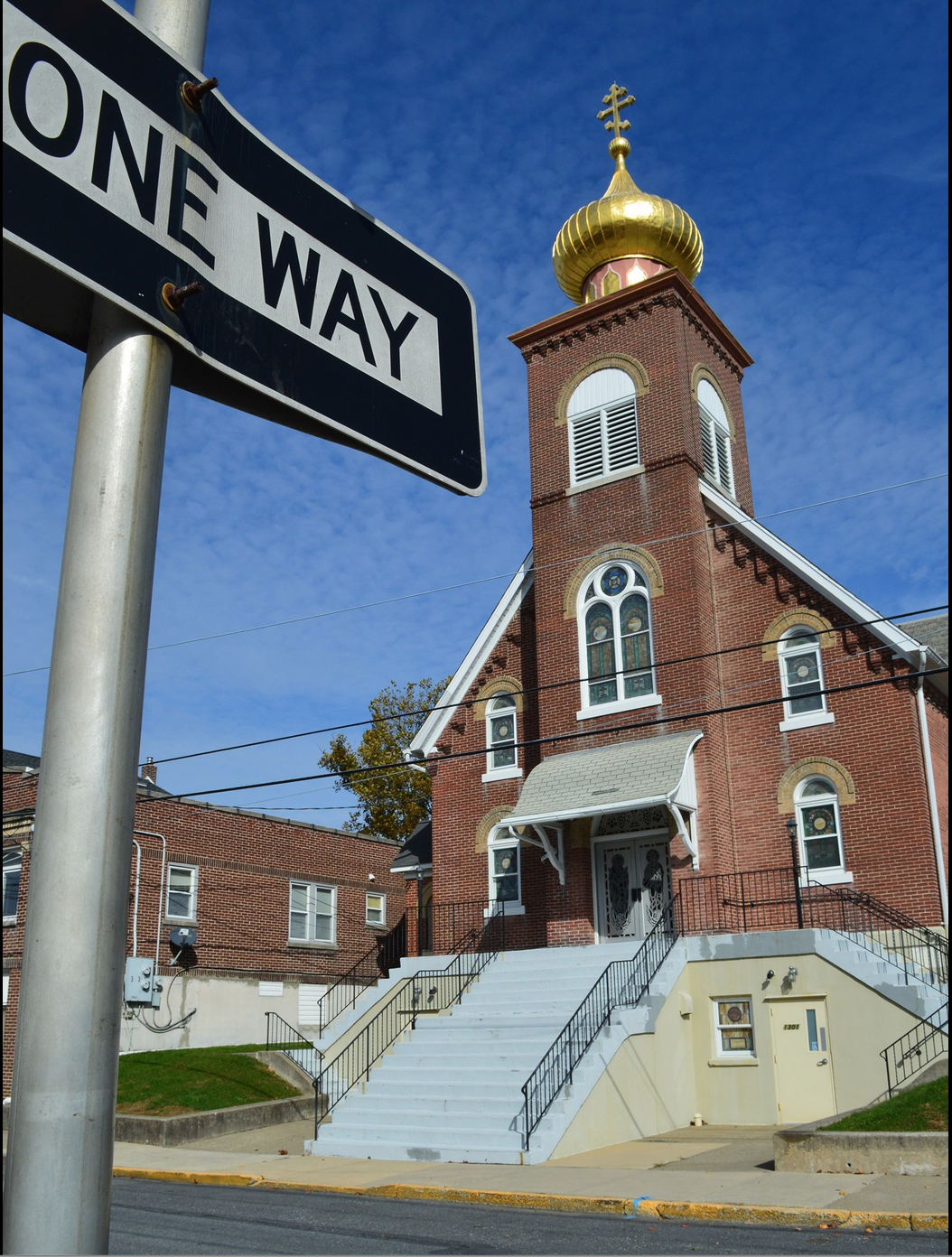 1301 Newport Avenue, Northampton, Pennsylvania 18067Rev. Fr. Oleg Kravchenko, RectorProtodeacon Mikhail Sawarynski, AttachedWebsites:	holyassumption.org and ukrainianorthodoxchurchusa.orgFacebook:	Assumption of the Virgin Mary Ukrainian Orthodox ChurchYouTube:	AVM UOC ChurchContacts:	Fr. Oleg Kravchenko - (484) 834-7261; olegkravchenko2212@gmail.comProtodeacon Mikhail – (H) (610) 262-3876); pravoslavni@rcn.comOffice – (610) 262-2882; avmuoc@gmail.comWebmaster, John Hnatow – john.hnatow@gmail.comLet’s pray for peace in Ukraine				Молімось за мир в УкраїніTune in to our news, announcements, and online Facebook Livestream Liturgies HERE!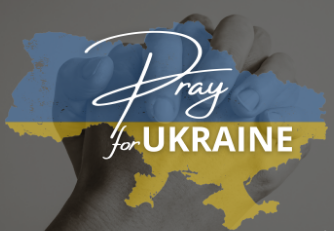 Sun. 21 May.	(07 May) SIXTH SUNDAY of PASCHA. SUNDAY of the BLIND MAN. Tone 5. Holy Apostle and Evangelist JOHN the Theologian. Ven. ARSENIUS the Great of Scetis (448) Ven. ARSENIUS the Lover of Labor (14th C.) and PIMEN, the Ascetic of the Kyiv Caves (12th C.)                        Acts 16: 16-34 & 1 John 1:1-7	Gospels: John 9: 1-38 & John 19:25-27; 21:24-25 Mothers' Day/Fathers' Day brunch sponsored by the UOL Christ is Risen! Truly He is Risen!	 Christos Anesti! Alethos Anesti!     Христос Воскрес!	               Воістину Воскрес!Liturgical Meneion & Scripture Readings (no kneeling until pentecost sunday)Mon. 22 May	Translation of the relics of St. Nicholas the Wonderworker Acts 17:1-15	Jn. 11:47-57Tue. 23 May	Apostle Simon the Zealot (1st c.). Ven. Isidora the Fool of Tabenna (Egypt).Acts 17:19-28	Jn. 12:19-3606:30 PM 	MOLEBEN FOR UKRAINE (Holy Ghost UCC, Easton). Wed. 24 May	Leave-taking Pascha. Holy Methodius and Cyril (869), teachers of the Slavs. Acts 18:22–28	Jn. 12:36-4709:00 AM	Divine Liturgy (the same as for Pascha)Thu. 25 May	THE ASCENSION OF OUR LORD. St. Epiphanius, bishop of CyprusActs 1:1-12	Lk. 24:36-5309:00 AM	Divine Liturgy Fri. 26 May	St. George the Confessor of Constantinople, with his wife and childrenActs 19:1-8	Jn. 14:1-11Sat. 27 May	Martyr Isidore of Chios (251). Martyr Maximus, under Decius (250). Acts 20:7-12	Jn. 14:10-2107:00 PM	Great VespersSun. 28 May	09:00 AM	DIVINE LITURGY. PROPERS FOR THE LITURGY OF ST. JOHN CHRYSOSTOM Christ is risen from the dead, trampling down death by death and upon  those in the tombs bestowing life. (3X)Tropar Resurrection, Tone 5: Let us, the faithful, praise and worship the Word, co-eternal with the Father and the Spirit, born for our salvation of the Virgin. In His Good Will He was lifted up on the Cross in the flesh to suffer death and to raise the dead by His glorious Resurrection.Tropar Tone 2: Beloved Apostle of Christ our God, hasten to deliver a defenseless people. He Who allowed you to recline on His breast, receives you as you bow before Him. Implore Him, John the Theologian, to disperse the clouds of darkness, granting us peace and great mercy. Glory… Kondak to the Holy Apostle, Tone 2: Who shall declare your greatness, O virgin disciple, for you pour forth wonders and are a source of healings, and pray for our souls as Theologian ad friend of Christ.Now and ever… Kondak of Blind Man Sunday, Tone 4: I came to You, my Christ, blind from birth in my spiritual eyes and call to You in repentance; You are the most radiant light for those in darkness. Prokimen of the Resurrection, Tone 8: Pray and make your vows before the Lord our God.Verse: In Judah God is known; His Name is great in Israel.Prokimen of the Holy Apostle, Tone 8: Their voice has gone out into all the earth and their words to the very ends of the world.Readings of the Acts of the Apostles: 16:16-34 & 1 John 1:1-7Alleluia Verses, Tone 8: Come let us rejoice in the Lord. Let us shout with jubilation to God our Savior.Let us come before His Face with thanksgiving; with psalms let us shout in jubilation to Him.Lord, the heavens shall declare Your wonders and Your Truth in the assembly of the saints.Gospels:  John 9:1-38 & John 19:25-27, 21:24-25In Place of “It is right…” The angel cried to the Lady, full of Grace: Rejoice, Pure Virgin. Again I say: Rejoice. Your Son is risen from His three days in the tomb. With Himself, He has raised up all the dead. Rejoice, all peoples. Irmos: Shine, Shine, O New Jerusalem, for the Glory of the Lord has shone on You. Exult now and be glad, O Zion and rejoice, Pure Birth-Giver of God, in the Resurrection of your Son.Communion Hymn: Receive the Body of Christ, taste of the fountain of immortality. Their voice has gone out into all the earth and their words to the very ends of the world. Alleluia (3X)- Thank you to all who organized coffee hours in the March-April-May period: Ost family, Margaret Leindecker, Misko family, Kathy Kuchinos, Karen Kankula, Vitushinsky family, Unger family, and the UOL chapter. Please volunteer.- Sight & Sound Theater trip (Lancaster): Moses Performance. June 30th at 3 pm. 79.80 per adult, kids 12 and under for FREE. Ask Mary Ost.- Summer Church camp for youth in Emlenton, PA. The expenses are covered by our parish. Transportation will be provided. Paying positions for volunteers. - Ukrainian classes for adults, upper intermediate level, Tuesdays at 10 AM. Ask Pani Olha.- Sunday School schedule: Mrs. Mary Ost (Preschool/Elementary) Sundays 8:55-9:20 AM.  Mrs. Karen Osmun (Secondary) Sundays at 8:45-9:15 AM. - Pan-Orthodox Virtual Bible Study via Zoom every Wednesday at 12 PM.    Meeting ID: 576 301 6482. Passcode: 238492.- Bible Study via Zoom every Wednesday at 7 PM with a professor of Saint Sophia Seminary Fr. Demetrios. Ask Fr. Oleg for the link.- For Food Bank: baby foods, canned potatoes and meats, tuna, pasta, sauces, mac. & cheese.- Welcome to contribute articles or pictures to the bulletin. Let's make bulletins altogether!ANNIVERSARIES:        21 May…Jerome & Anne Marie KrobothBIRTHDAYS:    25 May…Oleksandr Semenovych, Danielle Vitushinsky27 May…Jessie Hnatow МНОГАЯ ЛІТА! MANY YEARS!NECROLOGY:  Ukrainian civilians and soldiers killed in the Russian invasion. Newly departed Alan Hewko and David Hnatow21 May…Metropolitan Constantine (Buggan) ’12, Wasyl Prus ’30, John Lelo ’46, Fenka Sawarynski ’90, 24 May…Elias Ohotski ’57, John Shuryn ‘62       27 May…Mary Doncsecz ‘13ВІЧНА ПАМ’ЯТЬ! MEMORY ETERNAL!PRAYER FOR THE HEALTH & SALVATION OF THE AFFLICTED: Ukrainian soldiers and civilians wounded during the Russian aggression, Barbara Grason, Paul Kochenash, Rosemarie Pypiuk, Helen Crayosky, Matthew Vitushinsky, Nadine Savitz, Nicholas Alexander, James Osmun, William Savitz, Vladimir Krasnopera, Tom Petro Jr., Volodymyr Hranat(wounded soldier), Ihor Broda, William Leszczuk, Jessica Meashock, priest Vasyl Dovgan, priest Yurij Siwko, Raisa Melnychuk, Olha Beizyn, Vasyl Beizyn, Debi Hutnick, Eric Hewko, Mary Berger, Pamela Williams, Phil O’Brien, child Charlie, Juliana, Shirl Merolli, Kirk Swauger, Stephanie Donnelly, Danny Berro, child Alexandria, Elizabeth Pastushenko, Philippe Chasseuil, Aaliyah Osmun, Brendan Phillips, Adam Hewko, Andrew Thaxton, Susan Ferretti, Judy Albright, Daniel Kochenash, Christopher Mack, Joann Hoodmaker, Norman Betrous, Robert Zarayko Jr. Man Born Blind. The Scripture says: ‘Then shall the eyes of the blind be opened, and the ears of the deaf shall hear; then shall the lame man leap as in hart, and the tongue of the stammerers shall be plain.’ Now what can they say to this, or how can they dare to face this at all? For the prophecy not only indicates that God is to sojourn here, but it announces the signs and the time of His coming. Let them say, then, when such signs have come to pass in Israel, or where in Jewry anything of the sort has occurred. Naaman, a leper, was cleanse, but no deaf man heard nor lame walked. Elias raised a dead man; so did Eliseus; but none blind from birth regained his sight... Since then nothing is said in the Scriptures, it is evident that these things had never taken place before. For this was the very thing the Jews said who then witnessed it, because they had not heard of these things having taken place at any other time: ‘Since the world began it was never heard that any one opened the eyes of a man born blind. If this man were not from God, He could do nothing.’ 	(St. Athanasius)ORTHODOXY AROUND THE WORLDThe new Church of St. George the Victorious in Phnom Penh, Cambodia was consecrated on Apr. 30 by Metropolitan Sergius of Singapore.The new parish of St. Sophrony of Essex, an all English-speaking community with many converts, led by Fr. Daniel, held its first Holy Week & Paschal services in an historic stone church in Adelaide, Australia.65 parishes joined the Orthodox Christians for Life, “National Orthodox Baby Shower” to support women facing crisis pregnancies. Baby supplies & donations went to local pregnancy centers.Bishop Neofitos of Nyeria & Mt. Kenya visited Archangel Michael Church in Broadview, Ohio which has a long relationship with the hierarch and after Liturgy the children of the parish presented the bishop with $10,000 for a new diocesan center in Kenya.Metropolitan Rastislav, Primate of the Orthodox Church of the Czech Lands and Slovakia was honored by the University of Presov for his work as a member of the Orthodox theological faculty.The Feast of St. George the Victorious was celebrated at the church bearing his name in the mountains of Alanya, Southern Turkey by Bishop Job of Pisidia.During his visit to Italy Patriarch Bartholomew was presented with a holy relic of St. Matthew kept in the Catholic Cathedral of Salerno.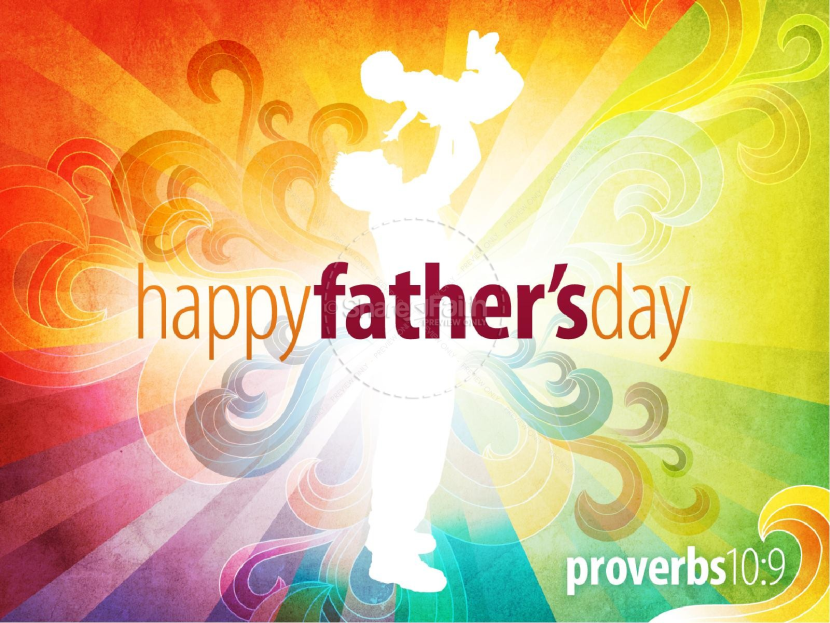 ASCENSION (the Holy Fathers)Brethren and fathers, a feast of feasts, the Assumption of our Saviour Jesus Christ, is at our doors, and a great and supernatural mystery; for our nature is being taken up beyond heaven, as it written: By grace you have been saved; and he has raised us up together and made us sit together in the heavenly places in Christ Jesus,[Ephesians 2,5-6] who is at the right hand of God, [Romans 8,34] far above every principality and authority and power and dominion, and every name that is named, not only in this age, but in that which to come. And he has put all things under his feet, and gave him to be head over all things to the Church, which is his body, the fullness of him who fills all in all.  (St Ephrem) Do you see then to what height of glory human nature has been raised? Is it not from earth to heaven? Is it not from corruption to incorruption? How hard would not someone toil in order to become the intimate friend of a corruptible king here below? But we, although we were alienated and hostile in our intent by evil deeds, have not only been reconciled to God the Father, through our Lord Jesus Christ, but we have also soared aloft to sonship, and now our nature is worshipped in the heavens by every creature seen and unseen.	(St Ephrem) He Who descended to earth, as He alone knew how, Rising up from it (again as He knew how), He took the ones whom He loved, and gathering them together, He led them to a high mountain In order that, when they had their minds and sensibilities on the height, They might forget all lowly things. And so, when they were led up to the Mount of Olives, They formed a circle around the Benefactor, As Luke, one of the initiates, narrates in full. (Lk. 24:50-53) The Lord, raising His hands like wings-- Just as the eagle covers the nest of young birds which she warms-- Spoke to the nestlings: "I have sheltered you from all evil Since I loved you and you loved Me. I am not separated from you; I am with you, and no one is against you.  (St. Romanos)O my disciples, on high over you, As God and Maker of the whole world, I stretch out My hands, hands which the lawless stretched, bound, and nailed down. Do you, then, place your heads under my hands; Understand and know, friends, what I am bringing to pass. For just as though baptizing you, I place My hands on you now, And blessing you, I send you forth Enlightened and made wise. On your heads, praise and beauty, On your spirits, a shining glory, as is written. For I pour out on you from My own Spirit, and you will be accepted by Me, Instructed and chosen, trusted members of the inner circle. I am not separated from you; I am with you, and no one is against you.   (St Romanos the Melodist)On this account it foretells his bodily ascension into heaven, and says in Psalm 23, "Lift up your gates, you princes and be lifted up, you everlasting doors, and the king of glory shall come in." And in the forty-sixth, "God is gone up with a shout, the Lord with a sound of a trumpet." It announces the session at God's right hand, and says in Psalm 109, "The Lord said to my Lord, Sit on my right hand until I make your enemies your footstool."( St. Athanasius of Alexandria)The Son of God, who in His compassion became man, died so far as His body was concerned when His soul was separated from His body; but this body was not separated from His divinity, and so He raised up His body once more and took it with Him to heaven in glory. Similarly, when those who have lived here in a godly manner are separated from their bodies, they are not separated from God, and in the resurrection they will take their bodies with them to God, and in their bodies they will enter with inexpressible joy there where Jesus has preceded us (cf. Heb. 6:20) and in their bodies they will enjoy the glory that will be revealed in Christ (cf. 1 Pet. 5:1). Indeed, they will share not only in resurrection, but also in the Lord's ascension and in all divine life."	 (St. Gregory Palamas)Most of us are familiar with the conveniences that modem appliances provide. We'd be lost without our dishwashers, microwave ovens and remote controls. Consequently, most of us are also familiar with the consequences of having too many appliances plugged into one circuit - we blow a fuse. The same thing happens in our personal lives as well. Consider the heavy demands that are made on our personal circuits every day. Consider the energy it takes to cope with all of life's unexpected problems, pressures, deadlines, and demands. We become overloaded and we blow a fuse! Emotions, tempers, unkind words, and discouragement get the best of us. Our Lord, however, gives us something else to plug into, other than our own strength. He gives us the Holy Spirit. It was by the power of the Holy Spirit that the apostles were able go forth from the confines of the locked room and face all the fears and pressures of the world from which they were hiding. The same Holy Spirit is available to us through the Church, through prayer, and through the Sacraments. Moreover, the Holy Spirit comes to each of us in a special way on Pentecost Sunday. Our Lord's Ascension into Heaven this week begins a time of anticipation of the coming of the Holy Spirit. With the Easter season now having formally come to a conclusion, we turn our hearts with eager expectation to the descent of the Holy Spirit upon us - to bless us, guide us, refresh us, and recharge us.Job, the Suffering Servant from the Prologue of Ohrid:Tell me, brother, what you are able to endure,And how much of a man you are, I will tell you.Job the righteous rich man and all-gloriousBy Satan, on a dunghill was thrown,And with pus and sores covered,To dogs and to men, a horrifying sight!Whatever he had, in a day perished,Except faith and except patience.But with the weapon of faith and patience,Job, the horrible Satan overcame.The uneven struggle, God looked on,To the righteous one, victory He imparted.With victory, all other riches,And the envious devil shamed.Job the Long-suffering whom we commemorated last week lived in Arabia almost 2000 years before Christ; his father's name was Zareth and his mother's name was Bosora. According to the Book of Job in the Old Testament, he lived in the land of Uz (whose location is unknown). He was an extremely wealthy man for his time and was declared to be the greatest man amongst the people of the East. As well, he was righteous, prosperous, and had a large family. Job suddenly lost his family and wealth, but maintained his integrity and focus on God, and was eventually rewarded with even greater prosperity than before. Job lived 248 years, long enough to see his great-grandchildren. 140 of his years came after his trials which began when he was 79."Job is considered the model of patient endurance of every suffering that God sends upon us, and a type of the suffering of the Lord Jesus." — Prologue of Ohrid  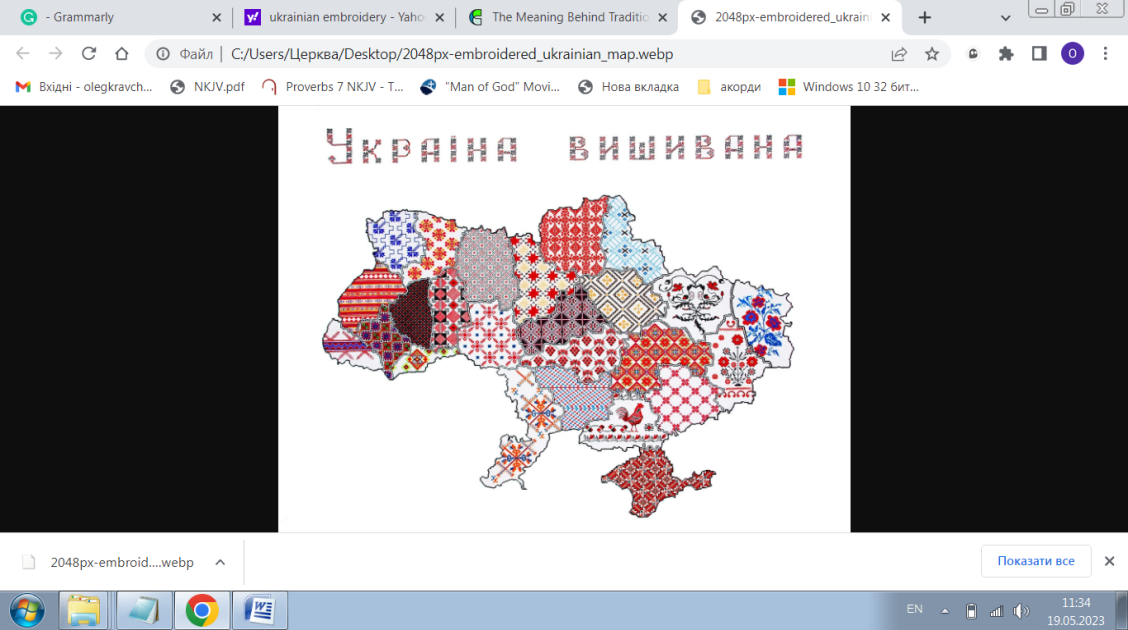 The Meaning Behind Traditional Patterns in Ukrainian Embroidery(dedicated to the Vyshyvanka day).Plant and floral ornamentation. Flowers, branches, and leaves reflect the purity and prosperity of the family. They mean constant renewal and infinity. Therefore, wedding dresses were usually embroidered with florals. For instance, grape clusters embody joy, associated with the creation of a unit of society. Oak and guelder rose (kalyna in Ukrainian) also form a part of the symbolism, which are most often depicted in feminine and youthful embroideries. These patterns harmoniously combine beauty with power. A laurel branch or wreath is the emblem of glory.Geometric ornamentation. Geometric patterns are mostly related to the beauty of Ukrainian nature. Some of the symbols are intertwined with Slavic mythology. Thus, the rhombus is a symbol of fertility. It promotes the expansion of the family and the improvement of its well-being. Stars symbolize the ancient idea of the universe, which is distinguished by a certain order and harmony. The triangle represents the Holy Trinity and is the strongest Christian defense, while the crosses have powerful tools against evil spirits.Zoomorphic ornamentation. The embroidery of animals and birds are rarely depicted on clothes, but on rushnyk (embroidered towels) or various charms, they possess special significance. Doves and roosters are the characteristic ornaments of a wedding towel, for example. In such cases, birds are inclined toward each other. Moreover, they usually keep a twig of a rose in a beak or sit at the roots of a tree. A similar composition is a sign of the origin of a new family. Butterflies personify angels, and swallows mean good news. Additions in UkrainianНедільний Апостол і ЄвангелієДіяння  16:16-34. 16 Сталося ж, як iшли ми на молитву, зустрiла нас одна служниця, яка мала духа вiщування i яка вiщуванням давала великий прибуток своїм господарям. 17 Йдучи за Павлом i за нами, вона кричала, кажучи: «Цi чоловiки — раби Бога Всевишнього, якi звiщають нам путь спасiння». 18 Це вона робила багато днiв. Павло, розгнiвавшись, обернувся i сказав духовi: «Повелiваю тобi iм’ям Iсуса Христа вийти з неї». I дух вийшов вiдразу. 19 Господарi ж її, побачивши, що втратили надiю на їхнiй прибуток, схопили Павла й Силу i потягли на площу до начальникiв. 20  I, привiвши їх до воєвод, сказали: «Цi люди, будучи юдеями, збурюють наше мiсто 21 i проповiдують звичаї, яких нам, римлянам, не личить нi приймати, нi виконувати». 22 Hарод також піднявся на них, а воєводи, зiрвавши з них одяг, звелiли бити їх палицями 23 i, нанiсши їм багато ударiв, вкинули у в’язницю, наказавши в’язничному сторожевi пильно стерегти їх. 24 Одержавши такий наказ, вiн вкинув їх у внутрiшню в’язницю i ноги їхнi забив у колоду. 25 Близько опiвночi Павло i Сила, молячись, прославляли Бога; в’язнi ж слухали їх. 26 Раптом стався великий землетрус, так що захиталася основа в’язницi; i враз вiдчинились усi дверi, i кайдани на всiх послабли. 27 В’язничний сторож, прокинувшись i побачивши, що дверi в’язницi вiдчиненi, вихопив меч i хотiв накласти на себе руки, думаючи, що в’язнi втекли. 28 Але Павло вигукнув голосно: «Hе роби собi нiякого зла, бо всi ми тут». 29 Вiн же, зажадавши свiтла, вбiг до в’язницi; i припав у тремтiннi до Павла i Сили, 30  i, вивiвши їх геть, сказав: «Господарi мої, що менi робити, щоб спастися?» 31 Вони ж сказали: «Вiруй у Господа Iсуса Христа i спасешся ти i весь дiм твiй». 32 I проповiдали слово Господнє йому i всiм, хто був у домi його. 33 I, взявши їх тiєї ж години ночi, вiн обмив їхнi рани i негайно охрестився сам i всi домашнi його. 34 I, привiвши їх у свiй дiм, запропонував трапезу i радiв з усiм домом своїм, що увiрував у Бога.Івана 9:1-38. І, проходячи, побачив чоловіка, сліпого від народження. 2 Ученики Його запитали в Нього: Учителю, хто згрішив, — він чи батьки його, що сліпим народився? 3 Ісус відповів: ні він не згрішив, ні батьки його, а це для того, щоб відкрилися на ньому діла Божі. 4 Мені належить робити діла Того, Хто послав Мене, доки день є; прийде ніч, коли ніхто робити не зможе. 5 Доки Я в світі, Я Світло для світу. 6 Сказавши це, плюнув на землю, зробив із слини суміш і помазав сумішшю очі сліпому. 7 І сказав йому: іди, вмийся у купальні Силоам, що означає: посланий. Він пішов і вмився, і прийшов зрячим. 10 Тоді запитали в нього: як відкрилися в тебе очі? 11 Він казав їм у відповідь: Чоловік, Якого звуть Ісус, зробив суміш, помазав очі мої і сказав мені: іди в купальню Силоам і вмийся. Я пішов, умився і прозрів. 12 Тоді сказали йому: де ж Він? Він відповів: не знаю. 13 Повели цього колишнього сліпця до фарисеїв. 14 А була субота, коли Ісус зробив суміш і відкрив йому очі. 15 Спитали його також фарисеї, як він прозрів. Він же сказав їм: суміш поклав Він на мої очі, і я вмився і бачу. 16 Тоді деякі з фарисеїв говорили: Чоловік Цей не від Бога, бо не шанує суботи. Інші говорили: як може грішний чоловік такі чудеса творити? І сталася між ними суперечка. 17 Знов говорять сліпому: що ти скажеш про Того, Хто відкрив тобі очі? Він сказав: це пророк. 18 Але юдеї не повірили, що він був сліпим і прозрів, доки не покликали батьків того, хто прозрів, 19 і запитали, кажучи: чи це син ваш, про якого ви кажете, що народився сліпим? Як же він тепер бачить? 20 Батьки його сказали їм у відповідь: ми знаємо, що він — це син наш і що він сліпим народився, 21 а як тепер бачить, не знаємо, і хто відкрив йому очі, ми не знаємо. Він сам уже дорослий; самого спитайте, нехай сам про себе скаже. 22 Так відповіли батьки його, тому що боялись юдеїв; бо юдеї вже змовилися, щоб того, хто визнає Його за Христа, відлучити від синагоги. 23 Тому-то батьки його сказали: він уже дорослий, самого запитайте. 24 Отже, вдруге покликали чоловіка, який був сліпим, і сказали йому: віддай славу Богові; ми знаємо, що Чоловік Той — грішник. 25 Він сказав їм у відповідь: чи Він — грішник, не знаю; одне знаю, що я був сліпий, а тепер бачу. 26 Знову запитали його: що Він зробив з тобою? Як відкрив твої очі? 27 Відповів їм: я вже сказав вам, і ви не вислухали; що ще хочете почути? Чи не хочете і ви стати Його учениками? 28 Вони ж докорили йому і сказали: ти Його ученик, ми ж Мойсеєві учні. 29 Ми знаємо, що з Мойсеєм говорив Бог; а про Цього ж не знаємо, звідки Він. 30 Чоловік, який прозрів, сказав їм у відповідь: це й дивно, що ви не знаєте, звідки Він, а Він відкрив мені очі. 31 Але ми знаємо, що грішників Бог не слухає; хто шанує Бога і волю Його творить, того слухає. 32 Споконвіку не чувано, щоб хтось відкрив очі сліпому від народження. 33 Якби Він не був від Бога, то не міг би нічого творити. 34 Сказали йому у відповідь: у гріхах ти весь народився, і чи ти нас учиш? І вигнали його геть. 35 Ісус, почувши, що вигнали його геть, знайшов його і сказав йому: чи віруєш ти в Сина Божого? 36 Він відповів і сказав: а хто Він, Господи, щоб мені вірувати в Нього? 37 Ісус сказав йому: і бачив ти Його, і Він говорить з тобою. 38 Він же промовив: вірую, Господи! І поклонився Йому.